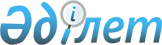 "2015-2017 жылдарға арналған Солтүстік Қазақстан облысы Есіл ауданының бюджеті туралы" Солтүстік Қазақстан облысы Есіл ауданы мәслихатының 2014 жылғы 23 желтоқсандағы № 39/235 шешіміне өзгерістер мен толықтыру енгізу туралыСолтүстік Қазақстан облысы Есіл мәслихатының 2015 жылғы 20 наурыздағы № 41/258 шешімі. Солтүстік Қазақстан облысының Әділет департаментінде 2015 жылғы 8 сәуірде N 3194 болып тіркелді

      Қазақстан Республикасының 2008 жылғы 4 желтоқсандағы Бюджеттік кодексінің 104, 106, 109 баптарына, 111 баптың 1 тармағына, "Қазақстан Республикасындағы жергілікті мемлекеттік басқару және өзін-өзі басқару туралы" Қазақстан Республикасының 2001 жылғы 23 қаңтардағы Заңының 6 бабы 1 тармағы 1) тармақшасына сәйкес, Солтүстік Қазақстан облысы Есіл ауданының мәслихаты ШЕШТІ:



      1. "2015-2017 жылдарға арналған Солтүстік Қазақстан облысы Есіл ауданының бюджеті туралы" Солтүстік Қазақстан облысы Есіл ауданы мәслихатының 2014 жылғы 23 желтоқсандағы № 39/235 шешіміне (Нормативтік құқықтық актілерді мемлекеттік тіркеу реестрінде № 3041 тіркелген, "Есіл таңы" және "Ишим" газеттерінде 2015 жылдың 5 ақпанында жарияланған) келесі өзгерістер мен толықтыру енгізілсін:



      1 тармақ келесі редакцияда мазмұндалсын:



      "1. "2015-2017 жылдарға арналған Солтүстік Қазақстан облысы Есіл ауданының бюджеті 1, 2, 3 қосымшаларға сәйкес, соның ішінде 2015 жылға келесі көлемде бекітілсін:



      1) кірістер 2 738 540 мың теңге;



      сонымен қатар:



      салық түсімдері 363 182 мың теңге;



      салыққа жатпайтын түсімдер 6 355 мың теңге;



      негізгі капиталдан түскен түсімдер 19 400 мың теңге;



      трансферттер түсімінен 2 349 603 мың теңге;



      2) шығындар 2 742 214,1 мың теңге; 



      3) таза бюджеттік несиелеу 33 663 мың теңге;



      сонымен қатар:



      бюджеттік несиелер 47 568 мың теңге;



      бюджеттік несиелерді өтеу 13 905 мың теңге;



      4) қаржылық активтердегі операциялар 



      бойынша сальдо 2 860 мың теңге;



      сонымен қатар:



      қаржылық активтерді сатып алу 3 000 мың теңге;



      мемлекеттің қаржылық активтерін 



      сатып алудан түскен түсімдер 140 мың теңге;



      5) бюджет жетіспеушілігі (профицит) - 40 197,1 мың теңге;



      6) бюджеттің жетіспеушілігін 



      (профициттерді қолдану) қаржыландыру 40 197,1 мың теңге;



      қарыздардың түсімі 47 568 мың теңге;



      қарыздарды өтеу 13 905 мың теңге;



      қалған бюджеттік қаражатты қолдану 6 534,1 мың теңге.";



      7 тармақ келесі редакцияда мазмұндалсын:



      "7. 2015 жылға арналған аудандық бюджетте республикалық бюджеттің нысаналы трансферттер түсімі есепке алынсын, соның ішінде: 



      жергілікті бюджеттен қаржыланатын мемлекеттік мекемелердің мемлекеттік қызметші болып табылмайтын қызметкерлерінің, сонымен қатар мемлекеттік қазыналық кәсіпорындар қызметкерлерінің лауазымдық жалақыларына ерекше еңбек жағдайына байланысты ай сайынғы үстемеақыларды төлеуге";



      білім берудің мектепке дейінгі ұйымдарында мемлекеттік білім беру тапсырысын жүзеге асыруға;



      үш деңгейлі жүйе бойынша біліктілікті арттырудан өткен ұстаздардың еңбек төлемдерін арттыруға;



      мемлекеттік атаулы әлеуметтік көмекті төлеуге;



      18 жасқа дейінгі балаларға мемлекеттік жәрдемақы төлеуге;



      мүгедектерді міндетті түрдегі тазалық заттарымен қамтамасыз ету нормаларын ұлғайтуға;



      Ұлы Отан соғысындағы Жеңістің жетпіс жылдығына арналған іс-шараны өткізуге;



      азаматтық жағдай актілерінің тіркелу бөлімнің штаттық санақтарын күтуге;



      агроөнеркәсіп кешендерінің жергілікті атқарушы органдарының бөлімшелерін күтуге;



      "Жұмыспен қамту 2020 жол картасын бекіту туралы" Қазақстан Республикасы Үкіметінің 2013 жылғы 19 маусымдағы № 636 Қаулысымен бекітілген, Жұмыспен қамту 2020 жол картасы аясында қалалар мен селолық елді мекендерді дамытуға.";



      8 тармақ келесі редакцияда мазмұндалсын:



      "8. 2015 жылға арналған аудандық бюджетте облыстық бюджеттің нысаналы трансферттер түсімі есепке алынсын, соның ішінде: 



      Есіл ауданының Явленка селосындағы жиырма жеті пәтерлі тұрғын-үй құрылысына жобалық-сметалық құжаттамаларды әзірлеуге;



      Есіл ауданының Явленка селосындағы жиырма жеті пәтерлі тұрғын-үй құрылысына жобалық-сметалық құжаттамаларды әзірлеуге (сыртқы және инженерлік желілер мен аумақты абаттандыру);



      Есіл ауданының Горный селосындағы 0,4 киловатты жоғары вольтты электржелісінің және 10/0,4 киловатты кешенді трансформаторлық кіші станциясын қайта жаңарту бойынша жобалық-сметалық құжаттамаларды әзірлеуге;



      Есіл ауданының Явленка селосындағы кәріс желілерінің құрылысы мен кәрістерді тазартуға жобалық-сметалық құжаттамаларды әзірлеуге; 



      еске алу уақыттары мен мерекелік күндерге әлеуметтік көмек мөлшерін ұлғайтуға;



      энзоотикалық ауруларға қарсы алдын алу іс-шараларын өткізуге;

      оқулықтарды сатып алуға және жеткізуге;



      ғаламтор желісіне қызметтерді ұсынуға;



      "Жұмыспен қамту 2020 жол картасын бекіту туралы" Қазақстан Республикасы Үкіметінің 2013 жылғы 19 маусымдағы № 636 Қаулысымен бекітілген, Жұмыспен қамту 2020 жол картасы аясында қалалар мен селолық елді мекендерді дамытуға";



      Есіл ауданының Горный селосында тұрғын-үй салуға жобалық-сметалық құжаттамаларды әзірлеуге. 



      Облыстық бюджеттің жоғарыда көрсетілген нысаналы трансферттерін бөлу "2015-2017 жылдарға арналған Солтүстік Қазақстан облысы Есіл аудандық бюджет туралы" Солтүстік Қазақстан облысы Есіл ауданы мәслихатының шешімін жүзеге асыру туралы Солтүстік Қазақстан облысы Есіл ауданы әкімдігінің қаулысымен анықталады."; 



      15 тармақ келесі редакцияда мазмұндалсын:



      "15. 2015 жылға арналған Есіл ауданының жергілікті атқарушы органының резерві 4 379 мың теңгеге бекітілсін.";



      16-1 тармақпен келесі мазмұнда толықтырылсын:



      "2014 қаржылық жылға республикалық бюджеттен бөлінген, қолданылмаған нысаналы трансферттердің қайтарылуын қаржылық жылдың басына қалыптасқан, бюджеттік қаражаттың бос қалдықтары есебінен аудандық бюджеттің шығындарында 1111,9 мың теңге сома, облыстық бюджеттен 7 655,3 мың теңге сома "Қолданылмаған (аяғына дейін қолданылмаған) нысаналы трансферттерді қайтару" 459006 бюджеттік бағдарламасы бойынша 8 767,2 мың теңге сома, соның ішінде бос қалдық қаражаттары есебінен қаржылық жылдың басына қалыптасқан 6 534,1 мың теңге сома, бюджеттік қаражаттарды қайта бөлу есебінен 2 233,1 мың теңге сома, 8 қосымшаға сәйкес қарастырылсын 8.";



      осы көрсетілген шешімнің 1, 2, 3, 4, 8 қосымшалары осы шешімнің 1, 2, 3, 4, 5 қосымшаларына сәйкес редакцияда мазмұндалсын.



      2. Осы шешім 2015 жылдың 1 қаңтарынан бастап қолданысқа енгізіледі.

 

  

2015 жылға арналған Есіл ауданының бюджеті

  

2016 жылға арналған Есіл ауданының бюджеті

  

2017 жылға арналған Есіл ауданының бюджеті

  

2015 жылға селолық округтер бойынша бюджеттік бағдарламалардың тізбесі

  

2014 қаржылық жылда республикалық және облыстық бюджеттен бөлінген, қолданылмаған нысаналы трансферттерді қаржылық жылдың басына қалыптасқан қаражаттың бос қалдықтары есебінен және бюджеттік қаражаттардың қайта бөлінуі есебінен қайтару

 
					© 2012. Қазақстан Республикасы Әділет министрлігінің «Қазақстан Республикасының Заңнама және құқықтық ақпарат институты» ШЖҚ РМК
				

      Солтүстік Қазақстан облысы

      Есіл ауданы мәслихаты

      сессиясының төрағасыН. Плетнев

      Солтүстік Қазақстан облысы

      Есіл ауданы мәслихатының

      хатшысыТ. Мұқашев

Солтүстік Қазақстан облысы Есіл ауданы мәслихатының 2015 жылғы 20 наурыздағы № 41/258 шешіміне 1 қосымша

Солтүстік Қазақстан облысы Есіл ауданы мәслихатының 2014 жылғы 23 желтоқсандағы № 39/235 шешіміне 1 қосымша

Санаты

 Сынып

 Ішкі сынып

 Атауы

 2015 жыл сомасы (мың теңге)

 Кірістер

 2738540

 

1

 Салықтық түсімдер

 363182

 03

 Әлеуметтік салық

 182558

 1

 Әлеуметтік салық

 182558

 04

 Меншiкке салынатын салықтар

 88779

 1

 Мүлiкке салынатын салықтар

 40916

 3

 Жер салығы

 7167

 4

 Көлiк құралдарына салынатын салық

 38280

 5

 Бірыңғай жер салығы

 2416

 05

 Тауарларға, жұмыстарға және қызметтерге салынатын ішкі салықтар 

 83981

 2

 Акциздер

 2172

 3

 Табиғи және басқа да ресурстарды пайдаланғаны үшiн түсетiн түсiмдер

 68061

 4

 Кәсiпкерлiк және кәсiби қызметтi жүргiзгенi үшiн алынатын алымдар

 13748

 08

 Заңдық мәнді іс-әрекеттерді жасағаны және (немесе) оған уәкілеттігі бар мемлекеттік органдар немесе лауазымды адамдар құжаттар бергені үшін алынатын міндетті төлемдер

 7864

 1

 Мемлекеттік баж

 7864

 

2

 Салықтық емес түсімдер

 6355

 01

 Мемлекеттік меншіктен түсетін кірістер

 4555

 5

 Мемлекет меншігіндегі мүлікті жалға беруден түсетін кірістер

 1555

 9

 Мемлекеттік меншіктен түсетін басқа да кірістер 

 3000

 06

 Өзге салықтық емес түсімдер

 1800

 1

 Өзге салықтық емес түсімдер

 1800

 

3

 Негізгі капиталды сатудан түсетін түсімдер

 19400

 03

 Жердi және материалдық емес активтердi сату

 19400

 1

 Жерді сату

 19400

 

4

 Трансферттердің түсімдері

 2349603

 02

 Мемлекеттiк басқарудың жоғары тұрған органдарынан түсетiн трансферттер

 2349603

 2

 Облыстық бюджеттен түсетiн трансферттер

 2349603

 

Функционалдық топ

 Бюджеттік бағдарламалар әкімшілері

 Бағдарлама

 Атауы

 2015 жыл сомасы (мың теңге)

 II. Шығындар

 2742214,1

 

1

 Жалпы сипаттағы мемлекеттік қызметтер

 263330

 112

 Ауданның (облыстық маңызы бар қаланың) мәслихат аппараты 

 12629

 001

 Аудан (облыстық маңызы бар қала) мәслихатының қызметін қамтамасыз ету жөніндегі қызметтер

 12629

 122

 Аудан (облыстық маңызы бар қала) әкімінің аппараты 

 70624

 001

 Аудан (облыстық маңызы бар қала) әкімінің қызметін қамтамасыз ету жөніндегі қызметтер

 67374

 003

 Мемлекеттік органдардың түпкілікті шығындары 

 3250

 123

 Қаладағы аудан, аудандық маңызы бар қала, кент, ауыл, ауылдық округ әкімінің аппараты

 147790

 001

 Қаладағы аудан, аудандық маңызы бар қала, кент, ауыл, ауылдық округ әкімінің қызметін қамтамасыз ету жөніндегі қызметтер

 147790

 458

 Ауданның (облыстық маңызы бар қаланың) тұрғын үй-коммуналдық шаруашылығы, жолаушылар көлігі және автомобиль жолдары бөлімі

 9436

 001

 Жергілікті деңгейде тұрғын үй-коммуналдық шаруашылығы, жолаушылар көлігі және автомобиль жолдары саласындағы мемлекеттік саясатты іске асыру жөніндегі қызметтер

 9436

 459

 Ауданның (облыстық маңызы бар қаланың) экономика және қаржы бөлімі

 22850,9

 001

 Ауданның (облыстық маңызы бар қала) коммуналдық меншігін басқару және бюджетті басқару, мемлекеттік жоспарлау, экономикалық саясатты дамыту және құрастыру саласында мемлекеттік саясатты жүзеге асыру бойынша қызметтер 

 21403

 003

 Салық салу мақсатында мүлікті бағалауды жүргізу 

 887

 010

 Коммуналдық меншікті басқару, жекешелендіру, жекешелендіруден кейінгі қызмет және оған байланысты келіспеушіліктерді басқару 

 560,9

 

2

 Қорғаныс

 8418

 122

 Аудан (облыстық маңызы бар қала) әкімінің аппараты

 8418

 005

 Жалпыға бірдей әскери міндеттің орындалуы шеңберіндегі іс-шаралар 

 6390

 006

 Аудан (облыстық маңызы бар қала) масштабындағы төтенше жағдайларды алдын алу және жою

 1500

 007

 Аудандық (қала) масштабында, мемлекеттік өртке қарсы қызмет мекемелері жоқ елді мекендерде дала өрттерін сөндіру және одан сақтандыру бойынша іс-шаралар

 528

 

3

 Қоғам тәртібі, қауіпсіздік, құқықтық, сот, қылмыстық-атқару қызметі 

 799

 458

 Ауданның (облыстық маңызы бар қаланың) тұрғын үй-коммуналдық шаруашылығы, жолаушылар көлігі және автомобиль жолдары бөлімі 

 799

 021

 Елді мекендерде жол жүру қауіпсіздігін қамтамасыз ету

 799

 

4

 Білім 

 2011751

 123

 Қаладағы аудан, аудандық маңызы бар қала, кент, ауыл, ауылдық округ әкімінің аппараты

 2696

 005

 Ауылдық жерлерде балаларды мектепке дейін тегін алып баруды және кері алып келуді ұйымдастыру

 2696

 464

 Ауданның (облыстық маңызы бар қаланың) білім бөлімі 

 1991450

 009

 Мектепке дейінгі оқыту және тәрбиелеу ұйымдарының қызметін қамтамасыз ету 

 53864

 040

 Мектепке дейінгі ұйымдарда мемлекеттік білім тапсырыстарын жүзеге асыру 

 139034

 015

 Ата -анасының қамқорынсыз қалған сәби (балалар) және (жетім балалар) жетім баларды күтуге (қамқоршы) қамқоршыларына айсайынғы ақшалай қаражат төлеу

 11212

 022

 Жетім баланы (жетім балаларды) және ата-анасының қамқорлығынсыз қалған баланы (балаларды) асырап алғаны үшін Қазақстан азаматтарына біржолғы ақша қаражатын төлеуге арналған төлемдер

 298

 029

 Балалар мен жасөспірімдердің психикалық денсаулықтарын зерттеуге және тұрғындарға психикалық-әдістемелік-педагогикалық консультативтік көмек көрсету

 9774

 003

 Жалпы білім беру

 1697493

 006

 Балаларға қосымша білім беру

 36835

 001

 Білім саласында жергілікті деңгейде мемлекеттік саясатты жүзеге асыру бойынша қызметтер 

 11584

 067 

 Ведомствоға қарасты мемлекеттік мекемелер және ұйымдардың күрделі шығындары 

 10604

 004

 Ауданның (облыстық маңызы бар қала) білім мемлекеттік мекемелерінде білім жүйесін ақпараттандыру 

 6732

 005

 Ауданның (облыстық маңызы бар қала) білім мемлекеттік мекемелеріне оқу-әдістемелік кешендерді, оқулықтарды сатып алу және жеткізу 

 14020

 465

 Ауданның (облыстық маңызы бар қаланың) дене шынықтыру және спорт бөлімі 

 17605

 017

 Балалар мен жасөспірімдерге спорт бойынша қосымша білім беру

 17605

 

6

 Әлеуметтік көмек және әлеуметтік қамтамасыз ету

 149394

 451

 Ауданның (облыстық маңызы бар қаланың) жұмыспен қамту және әлеуметтік бағдарламалар бөлімі

 124204

 002

 Жұмыспен қамту бағдарламасы

 18045

 004

 Ауылдық жерлерде тұратын денсаулық сақтау, білім беру, әлеуметтік қамтамасыз ету, мәдениет, спорт және ветеринар мамандарына отын сатып алуға Қазақстан Республикасының заңнамасына сәйкес әлеуметтік көмек көрсету

 5074

 005

 Мемлекеттік атаулы әлеуметтік көмек

 3058

 007

 Жергілікті өкілетті органдардың шешімі бойынша жеке санаттағы азаматтарға әлеуметтік көмек

 12252

 014

 Мұқтаж азаматтарға үйінде әлеуметтік көмек көрсету

 39995

 016

 18 жасқа дейінгі балаларға мемлекеттік жәрдемақы

 5855

 017

 Мүгедектерді оңалту жеке бағдарламасына сәйкес, мұқтаж мүгедектерді міндетті гигиеналық құралдармен және ымдау тілі мамандарының қызмет көрсетуін, жеке көмекшілермен қамтамасыз ету 

 12881

 052

 Ұлы Отан соғысындағы Жеңістің жетпіс жылдығына арналған іс-шараны өткізуге

 27044

 464

 Ауданның (облыстық маңызы бар қаланың) білім бөлімі

 1831

 008

 Жергілікті өкілді органдардың шешімі бойынша білім беру ұйымдарының күндізгі оқу нысанында оқитындар мен тәрбиеленушілерді қоғамдық көлікте (таксиден басқа) жеңілдікпен жол жүру түрінде әлеуметтік қолдау 

 956

 030

 Қамқорлық тәрбиешілерге тапсырылған баланы (балаларды) күту

 875

 451

 Ауданның (облыстық маңызы бар қаланың) жұмыспен қамту және әлеуметтік бағдарламалар бөлімі 

 23359

 001

 Халық үшін әлеуметтік бағдарламалардың жұмыс бастылығын қамтамасыз ету облысында жергілікті деңгейде мемлекеттік саясатты жүзеге асыру қызметі

 21285

 011

 Жәрдемақыларды және басқа да әлеуметтік төлемдерді есептеу, төлеу мен жеткізу бойынша қызметтерге ақы төлеу

 1146

 010

 Үйден тәрбиеленіп оқытылатын мүгедек балаларды материалдық қамтамасыз ету

 928

 

7

 Тұрғын үй-коммуналдық шаруашылық

 30686

 464

 Ауданның (қаланың) білім бөлімі

 1852

 026

 Жұмыспен қамту -2020 Жол картасы бойынша ауылдық елді мекендер және қалаларды дамыту аясында обьектілерді абаттандыру және жөндеу 

 1852

 472

 Ауданның құрылыс, сәулет және қала құрылысы бөлімі (облыстық маңызы бар қала)

 9572

 003

 Мемлекеттік коммуналдық тұрғын үй қорының тұрғын үйін жобалау, салу және (немесе) сатып алу 

 6322

 004

 Инженерлік коммуникациялық инфрақұрылымды жобалау, дамыту, жайластыру және (немесе) сатып алу 

 2850

 007

 Қалалар мен елді мекендерді абаттандыруды дамыту

 400

 458

 Ауданның тұрғын-үй коммуналдық шаруашылық, жолаушылар көлігі және автомобиль жолдары бөлімі 

 19262

 028 

 Коммуналдық шаруашылықты дамыту 

 5953

 012

 Сумен жабдықтау және су бұру жүйесінің жұмыс істеуі

 0

 015

 Елдi мекендердегі көшелердi жарықтандыру

 8642

 016

 Елдi мекендердiң санитариясын қамтамасыз ету

 1947

 017

 Жерлеу орындарын ұстау және туыстары жоқ адамдарды жерлеу

 186

 018

 Елдi мекендердi абаттандыру және көгалдандыру

 2534

 

8

 Мәдениет, спорт, туризм және ақпараттық кеңістік

 104673

 123

 Қаладағы аудан, аудандық маңызы бар қала, кент, ауыл, ауылдық округ әкімінің аппараты

 14986

 006

 Жергілікті деңгейде мәдени-демалыс жұмыстарын қолдау

 14986

 465

 Ауданның (облыстық маңызы бар қаланың) дене шынықтыру және спорт бөлімі

 4459

 006

 Ауданның (облыстық маңызы бар қаланың) деңгейінде спорттық жарыстар өткізу

 500

 007

 Ауданның (облыстық маңызы бар қаланың) құрама командаларын спорттың әр түрінен облыстық жарыстарға дайындау және қатыстыру

 3959

 455

 Ауданның (облыстық маңызы бар қаланың) мәдениет және тілдерді дамыту бөлімі

 53764

 003

 Мәдени-демалыс жұмыстарын қолдау

 21526

 006

 Аудандық (қалалық) кітапханаларының қызмет етуі

 31612

 007

 Мемлекеттік тілдің және Қазақстан халықтарының тілдерін дамыту

 626

 456

 Ауданның (облыстық маңызы бар қаланың) ішкі саясат бөлімі

 7716

 002

 Газеттер мен журналдар арқылы мемлекеттік ақпараттық саясат жүргізу жөніндегі қызметтер

 7716

 455

 Ауданның (облыстық маңызы бар қаланың) мәдениет және тілдерді дамыту бөлімі

 7081

 001

 Мәдениет және тілдерді дамыту облысында жергілікті деңгейде мемлекеттік саясатты жүзеге асыру қызметі

 6781

 032

 Ведомствлық мемлекеттік мекемелер мен ұйымдардың күрделі шығыстары

 300

 456

 Ауданның (облыстық маңызы бар қаланың) ішкі саясат бөлімі

 10417

 001

 Азаматтардың әлеуметтік оптимизмін қалыптастыру, ақпарат, мемлекеттікті нығайту облысында жергілікті деңгейде мемлекеттік саясатты жүзеге асыру қызметі

 8491

 003

 Жастар саясаты аясында іс-шараларды іске асыру 

 1926

 465

 Ауданның (облыстық маңызы бар қаланың) дене шынықтыру және спорт бөлімі

 6250

 001

 Жергілікті деңгейде дене шынықтыру және спорт саласындағы мемлекеттік саясатты іске асыру жөніндегі қызметтер

 6250

 

10

 Ауыл, су, орман, балық шаруашылықтары, ерекше қорғалатын табиғи аумақтар, қоршаған ортаны және жануарлар дүниесін қорғау, жер қатынастары 

 100858

 459

 Ауданның (облыстық маңызы бар қаланың) экономика және қаржы бөлімі

 12025

 099

 Мамандардың әлеуметтік көмек көрсетуі жөніндегі шараларды іске асыру

 12025

 462

 Ауданның (облыстық маңызы бар қаланың) ауыл шаруашылық бөлімі

 18129

 001

 Ауыл шаруашылығы саласында жергілікті деңгейде мемлекеттік саясатты жүзеге асыру бойынша қызметтер

 18129

 473

 Ауданның (облыстық маңызы бар қаланың) ветеринария бөлімі

 58440

 001

 Ветеринария саласында жергілікті деңгейде мемлекеттік саясатты жүзеге асыру бойынша қызметтер

 7127

 006

 Ауру жануарларды санитарлық союды ұйымдастыру 

 150

 007

 Қаңғыбас иттерді және мысықтарды аулау және жоюды ұйымдастыру 

 2119

 008

 Алып қойылатын және жойылатын ауру жануарлардың, жануарлардан алынатын өнімдер мен шикізаттың құнын иелеріне өтеу

 340

 009

 Малдардың энзоотикалық аурулары бойынша ветеринарлық іс шараларды жүргізу

 8554

 011

 Эпизотияға қарсы шараларды өткізу 

 40150

 463

 Ауданның жер қатынастары бөлімі (облыстық маңызы бар қала)

 12264

 001

 Аудан (облыстық маңызы бар қала) аумағында жер қатынастарын реттеу облысында мемлекеттік саясатты жүзеге асыру қызметі 

 9727

 004

 Жердi аймақтарға бөлу жөнiндегi жұмыстарды ұйымдастыру

 2537

 

11

 Өнеркәсіп, сәулет, қала салу және құрылыс істері

 12171

 472

 Ауданның (облыстық маңызы бар қаланың) құрылыс, сәулет және қала құрылысы бөлімі

 12171

 001

 Құрылыс сәулет және қала құрылысы облысында жергілікті деңгейде мемлекеттік саясатты жүзеге асыру қызметі

 8025

 013

 Аудан аумағында қала құрылысын дамытудың кешенді схемаларын, аудандық (облыстық) маңызы бар қалалардың, кенттердің және өзге де ауылдық елді мекендердің бас жоспарларын әзірлеу

 4146

 

12

 Көлік және коммуникациялар.Автомобиль көлiгi

 15876

 458

 Ауданның (қаланың) тұрғын үй-коммуналдық шаруашылығы, жолаушылар көлігі және автомобиль жолдары бөлімі

 15876

 023

 Автомобиль жолдарын жетілдіруді қамтамасыз ету 

 15876

 

13

 Өзгелер

 35491

 469

 Ауданның (облыстық маңызы бар қаланың) кәсіпкерлік бөлімі 

 6725

 001

 Кәсіпкерлік және өнеркәсіп облысында жергілікті деңгейде мемлекеттік саясатты жүзеге асыру қызметі

 6725

 123

 Қаладағы аудан, аудандық маңызы бар қала, кент, ауыл, ауылдық округ әкімінің аппараты

 24387

 040

 "Өңірлерді дамыту" бағдарламасы аясында өңірлерді экономикалық дамуына жәрдемдесу бойынша шараларды жүзеге асыру 

 24387

 459

 Ауданның (облыстық маңызы бар қаланың) экономика және қаржы бөлімі

 4379

 012

 Ауданның (облыстық маңызы бар қаланың) жергілікті атқарушы органның резерві

 4379

 

15

 Трансферттер

 8767,2

 459

 Ауданның экономика және қаржы бөлімі

 8767,2

 006

 Қолданылмаған(аяғына дейін қолданылмаған) нысаналы трансферттерді қайтару

 8767,2

 ІІІ. Таза бюджеттік несиелеу

 33663

 Бюджеттік несиелер

 47568

 

Функционалдық топ

 Бюджеттік бағдарламалар әкімшілері

 Бағдарлама

 Атауы 

 2015 жыл сомасы (мың теңге)

 

10

 Ауыл, су, орман, балық шаруашылықтары, ерекше қорғалатын табиғи аумақтар, қоршаған ортаны және жануарлар дүниесін қорғау, жер қатынастары 

 47568

 459

 Ауданның экономика және қаржы бөлімі

 47568

 018

 мамандарды әлеуметтік қолдау шараларын іске асыруға бюджеттік кредиттер

 47568

 Бюджеттік несиелерді өтеу

 

Санаты 

 сынып 

 кіш сынып 

 Атауы 

 2015 жыл сомасы (мың теңге)

 

5

 Бюджеттік кредиттерді өтеу

 13905

 01

 Бюджеттік кредиттерді өтеу

 13905

 1

 Мемлекеттік бюджеттен берілген бюджеттік кредиттерді өтеу 

 13905

 IV Қаржылық активтермен операциялар бойынша сальдо 

 2860

 Қаржылық активтерді сатып алу 

 3000

 

Функционалдық топ

 Бюджеттік бағдарламалар әкімшілері

 Бағдарлама

 Атауы 

 2015 жыл сомасы (мың теңге)

 

13

 Басқалары

 3000

 458

 Ауданның (қаланың) тұрғын үй-коммуналдық шаруашылығы, жолаушылар көлігі және автомобиль жолдары бөлімі

 3000

 065

 Заңды тұлғалардың жарғылық капиталын қалыптастыру және ұлғайту

 3000

 

Санаты 

 сынып 

 кіш сынып 

 Атауы 

 2015 жыл сомасы (мың теңге)

 

6

 Мемлекеттің қаржы активтерін сатудан түсетін түсімдер

 140

 01

 Мемлекеттің қаржы активтерін сатудан түсетін түсімдер

 140

 1

 Қаржы активтерін ел ішінде сатудан түсетін түсімдер

 140

 V Бюджет (профицит) тапшылығы 

 -40197,1

 VI Тапшылықты қаржыландыру (бюджеттің профицитін пайдалану)

 40197,1

 

7

 Қарыздар түсімі

 47568

 01

 Мемлекеттік ішкі қарыздар 

 47568

 2

 Қарыз алу келісім-шарттары

 47568

 

Функционалдық топ

 Бюджеттік бағдарламалар әкімшісі

 Бағдарлама

 Атауы

 215 жыл сомасы (мың теңге)

 

16

 Қарыздарды өтеу

 13905

 459

 Ауданның (облыстық маңызы бар қаланың) экономика және қаржы бөлімі 

 13905

 005

 Жоғарыда тұрған бюджеттің алдында жергілікті атқару органның қарызын өтеу

 13905

 

8

 Бюджет қаражатының қалдықтарының қозғалысы

 6534,1

 1

 Бюджет қаражатының қалдықтары 

 6534,1

 1

 Бюджет қаражатының бос қалдықтары 

 6534,1

 

Солтүстік Қазақстан облысы Есіл ауданы мәслихатының 2015 жылғы 20 наурыздағы № 41/258 шешіміне 2 қосымша

Солтүстік Қазақстан облысы Есіл ауданы мәслихатының 2014 жылғы 24 желтоқсандағы № 39/235 шешіміне 2 қосымша

Санаты

 Сынып

 Ішкі сынып

 Атауы

 2016 жыл сомасы (мың теңге)

 Кірістер

 2349489

 

1

 Салықтық түсімдер

 338754

 03

 Әлеуметтік салық

 198180

 1

 Әлеуметтік салық

 198180

 04

 Меншiкке салынатын салықтар

 95749

 1

 Мүлiкке салынатын салықтар

 43570

 3

 Жер салығы

 7669

 4

 Көлiк құралдарына салынатын салық

 41260

 5

 Бірыңғай жер салығы

 3250

 05

 Тауарларға, жұмыстарға және қызметтерге салынатын ішкі салықтар 

 36411

 2

 Акциздер

 2324

 3

 Табиғи және басқа да ресурстарды пайдаланғаны үшiн түсетiн түсiмдер

 26000

 4

 Кәсiпкерлiк және кәсiби қызметтi жүргiзгенi үшiн алынатын алымдар

 8087

 08

 Заңдық мәнді іс-әрекеттерді жасағаны және (немесе) оған уәкілеттігі бар мемлекеттік органдар немесе лауазымды адамдар құжаттар бергені үшін алынатын міндетті төлемдер

 8414

 1

 Мемлекеттік баж

 8414

 

2

 Салықтық емес түсімдер

 4681

 01

 Мемлекеттік меншіктен түсетін кірістер

 2755

 5

 Мемлекет меншігіндегі мүлікті жалға беруден түсетін кірістер

 1555

 7

 Мемлекеттік бюджеттен берілген кредиттер бойынша сыйақылар

 0

 9

 Мемлекеттік меншіктен түсетін басқа да кірістер 

 1200

 06

 Өзге салықтық емес түсімдер

 1926

 1

 Өзге салықтық емес түсімдер

 1926

 

3

 Негізгі капиталды сатудан түсетін түсімдер

 53062

 03

 Жердi және материалдық емес активтердi сату

 53062

 1

 Жерді сату

 53062

 

4

 Трансферттердің түсімдері

 1952992

 02

 Мемлекеттiк басқарудың жоғары тұрған органдарынан түсетiн трансферттер

 1952992

 2

 Облыстық бюджеттен түсетiн трансферттер

 1952992

 

Функционалдық топ

 Бюджеттік бағдарламалар әкімшілері

 Бағдарлама

 Атауы

 2016 жыл сомасы (мың теңге)

 II. Шығындар

 2349629

 

1

 Жалпы сипаттағы мемлекеттік қызметтер

 259943

 112

 Ауданның (облыстық маңызы бар қаланың) мәслихат аппараты 

 12714

 001

 Аудан (облыстық маңызы бар қала) мәслихатының қызметін қамтамасыз ету жөніндегі қызметтер

 12714

 122

 Аудан (облыстық маңызы бар қала) әкімінің аппараты 

 65164

 001

 Аудан (облыстық маңызы бар қала) әкімінің қызметін қамтамасыз ету жөніндегі қызметтер

 65164

 123

 Қаладағы аудан, аудандық маңызы бар қала, кент, ауыл, ауылдық округ әкімінің аппараты

 151038

 001

 Қаладағы аудан, аудандық маңызы бар қала, кент, ауыл, ауылдық округ әкімінің қызметін қамтамасыз ету жөніндегі қызметтер

 151038

 458

 Ауданның (облыстық маңызы бар қаланың) тұрғын үй-коммуналдық шаруашылығы, жолаушылар көлігі және автомобиль жолдары бөлімі

 9307

 001

 Жергілікті деңгейде тұрғын үй-коммуналдық шаруашылығы, жолаушылар көлігі және автомобиль жолдары саласындағы мемлекеттік саясатты іске асыру жөніндегі қызметтер

 9307

 459

 Ауданның (облыстық маңызы бар қаланың) экономика және қаржы бөлімі

 21720

 001

 Ауданның (облыстық маңызы бар қала) коммуналдық меншігін басқару және бюджетті басқару, мемлекеттік жоспарлау, экономикалық саясатты дамыту және құрастыру саласында мемлекеттік саясатты жүзеге асыру бойынша қызметтер 

 21411

 003

 Салық салу мақсатында мүлікті бағалауды жүргізу 

 309

 

2

 Қорғаныс

 9400

 122

 Аудан (облыстық маңызы бар қала) әкімінің аппараты

 9400

 005

 Жалпыға бірдей әскери міндеттің орындалуы шеңберіндегі іс-шаралар 

 6309

 006

 Аудан (облыстық маңызы бар қала) масштабындағы төтенше жағдайларды алдын алу және жою

 2558

 007

 Аудандық (қала) масштабында, мемлекеттік өртке қарсы қызмет мекемелері жоқ елді мекендерде дала өрттерін сөндіру және одан сақтандыру бойынша іс-шаралар

 533

 

3

 Қоғам тәртібі, қауіпсіздік, құқықтық, сот, қылмыстық-атқару қызметі 

 807

 458

 Ауданның (облыстық маңызы бар қаланың) тұрғын үй-коммуналдық шаруашылығы, жолаушылар көлігі және автомобиль жолдары бөлімі 

 807

 021

 Елді мекендерде жол жүру қауіпсіздігін қамтамасыз ету

 807

 

4

 Білім 

 1704872

 123

 Қаладағы аудан, аудандық маңызы бар қала, кент, ауыл, ауылдық округ әкімінің аппараты

 2589

 005

 Ауылдық жерлерде балаларды мектепке дейін тегін алып баруды және кері алып келуді ұйымдастыру

 2589

 464

 Ауданның (облыстық маңызы бар қаланың) білім бөлімі 

 1702283

 009

 Мектепке дейінгі оқыту және тәрбиелеу ұйымдарының қызметін қамтамасыз ету 

 50715

 003

 Жалпы білім беру

 1566617

 006

 Балаларға қосымша білім беру

 42412

 001

 Білім саласында жергілікті деңгейде мемлекеттік саясатты жүзеге асыру бойынша қызметтер 

 11467

 004

 Ауданның (облыстық маңызы бар қала) білім мемлекеттік мекемелерінде білім жүйесін ақпараттандыру 

 6799

 005

 Ауданның (облыстық маңызы бар қала) білім мемлекеттік мекемелеріне оқу-әдістемелік кешендерді, оқулықтарды сатып алу және жеткізу 

 8828

 015

 Жетім баланы (жетім балаларды) және ата-аналарының қамқорынсыз қалған баланы (балаларды) күтіп-ұстауға асыраушыларына ай сайынғы ақшалай қаражат төлемдері

 14807

 022

 Жетім баланы (жетім балаларды) және ата-анасының қамқорлығынсыз қалған баланы (балаларды) асырап алғаны үшін Қазақстан азаматтарына біржолғы ақша қаражатын төлеуге арналған төлемдер

 638

 

6

 Әлеуметтік көмек және әлеуметтік қамтамасыз ету

 109089

 451

 Ауданның (облыстық маңызы бар қаланың) жұмыспен қамту және әлеуметтік бағдарламалар бөлімі

 84669

 002

 Жұмыспен қамту бағдарламасы

 24948

 004

 Ауылдық жерлерде тұратын денсаулық сақтау, білім беру, әлеуметтік қамтамасыз ету, мәдениет, спорт және ветеринар мамандарына отын сатып алуға Қазақстан Республикасының заңнамасына сәйкес әлеуметтік көмек көрсету

 5709

 005

 Мемлекеттік атаулы әлеуметтік көмек

 918

 007

 Жергілікті өкілетті органдардың шешімі бойынша жеке санаттағы азаматтарға әлеуметтік көмек

 4738

 014

 Мұқтаж азаматтарға үйінде әлеуметтік көмек көрсету

 35638

 016

 18 жасқа дейінгі балаларға мемлекеттік жәрдемақы

 8376

 017

 Мүгедектерді оңалту жеке бағдарламасына сәйкес, мұқтаж мүгедектерді міндетті гигиеналық құралдармен және ымдау тілі мамандарының қызмет көрсетуін, жеке көмекшілермен қамтамасыз ету 

 4342

 464

 Ауданның (облыстық маңызы бар қаланың) білім бөлімі

 966

 008

 Жергілікті өкілді органдардың шешімі бойынша білім беру ұйымдарының күндізгі оқу нысанында оқитындар мен тәрбиеленушілерді қоғамдық көлікте (таксиден басқа) жеңілдікпен жол жүру түрінде әлеуметтік қолдау 

 966

 451

 Ауданның (облыстық маңызы бар қаланың) жұмыспен қамту және әлеуметтік бағдарламалар бөлімі 

 23454

 001

 Халық үшін әлеуметтік бағдарламалардың жұмыс бастылығын қамтамасыз ету облысында жергілікті деңгейде мемлекеттік саясатты жүзеге асыру қызметі

 21334

 011

 Жәрдемақыларды және басқа да әлеуметтік төлемдерді есептеу, төлеу мен жеткізу бойынша қызметтерге ақы төлеу

 871

 010

 Үйден тәрбиеленіп оқытылатын мүгедек балаларды материалдық қамтамасыз ету

 1249

 

7

 Тұрғын үй-коммуналдық шаруашылық

 12516

 458

 Ауданның (қаланың) тұрғын үй-коммуналдық шаруашылығы, жолаушылар көлігі және автомобиль жолдары бөлімі

 12516

 015

 Елдi мекендердегі көшелердi жарықтандыру

 8728

 016

 Елдi мекендердiң санитариясын қамтамасыз ету

 1966

 017

 Жерлеу орындарын ұстау және туыстары жоқ адамдарды жерлеу

 272

 018

 Елдi мекендердi абаттандыру және көгалдандыру

 1550

 

8

 Мәдениет, спорт, туризм және ақпараттық кеңістік

 98652

 123

 Қаладағы аудан, аудандық маңызы бар қала, кент, ауыл, ауылдық округ әкімінің аппараты

 14798

 006

 Жергілікті деңгейде мәдени-демалыс жұмыстарын қолдау

 14798

 465

 Ауданның (облыстық маңызы бар қаланың) дене шынықтыру және спорт бөлімі

 5039

 006

 Ауданның (облыстық маңызы бар қаланың) деңгейінде спорттық жарыстар өткізу

 543

 007

 Ауданның (облыстық маңызы бар қаланың) құрама командаларын спорттың әр түрінен облыстық жарыстарға дайындау және қатыстыру

 4496

 455

 Ауданның (облыстық маңызы бар қаланың) мәдениет және тілдерді дамыту бөлімі

 48642

 003

 Мәдени-демалыс жұмыстарын қолдау

 18998

 006

 Аудандық (қалалық) кітапханаларының қызмет етуі

 29000

 007

 Мемлекеттік тілдің және Қазақстан халықтарының тілдерін дамыту

 644

 456

 Ауданның (облыстық маңызы бар қаланың) ішкі саясат бөлімі

 7315

 002

 Газеттер мен журналдар арқылы мемлекеттік ақпараттық саясат жүргізу жөніндегі қызметтер

 7315

 455

 Ауданның (облыстық маңызы бар қаланың) мәдениет және тілдерді дамыту бөлімі

 6635

 001

 Мәдениет және тілдерді дамыту облысында жергілікті деңгейде мемлекеттік саясатты жүзеге асыру қызметі

 6635

 456

 Ауданның (облыстық маңызы бар қаланың) ішкі саясат бөлімі

 10124

 001

 Азаматтардың әлеуметтік оптимизмін қалыптастыру, ақпарат, мемлекеттікті нығайту облысында жергілікті деңгейде мемлекеттік саясатты жүзеге асыру қызметі

 8280

 003

 Жастар саясаты аясында іс-шараларды іске асыру 

 1844

 465

 Ауданның (облыстық маңызы бар қаланың) дене шынықтыру және спорт бөлімі

 6099

 001

 Жергілікті деңгейде дене шынықтыру және спорт саласындағы мемлекеттік саясатты іске асыру жөніндегі қызметтер

 6099

 

10

 Ауыл, су, орман, балық шаруашылықтары, ерекше қорғалатын табиғи аумақтар, қоршаған ортаны және жануарлар дүниесін қорғау, жер қатынастары 

 89019

 459

 Ауданның (облыстық маңызы бар қаланың) экономика және қаржы бөлімі

 13947

 099

 Мамандардың әлеуметтік көмек көрсетуі жөніндегі шараларды іске асыру

 13947

 462

 Ауданның (облыстық маңызы бар қаланың) ауыл шаруашылық бөлімі

 18797

 001

 Ауыл шаруашылығы саласында жергілікті деңгейде мемлекеттік саясатты жүзеге асыру бойынша қызметтер

 18797

 473

 Ауданның (облыстық маңызы бар қаланың) ветеринария бөлімі

 47681

 001

 Ветеринария саласында жергілікті деңгейде мемлекеттік саясатты жүзеге асыру бойынша қызметтер

 4901

 006

 Ауру жануарларды санитарлық союды ұйымдастыру 

 150

 007

 Қаңғыбас иттерді және мысықтарды аулау және жоюды ұйымдастыру 

 2140

 008

 Алып қойылатын және жойылатын ауру жануарлардың, жануарлардан алынатын өнімдер мен шикізаттың құнын иелеріне өтеу

 340

 011

 Эпизотияға қарсы шараларды өткізу 

 40150

 463

 Ауданның жер қатынастары бөлімі (облыстық маңызы бар қала)

 8594

 001

 Аудан (облыстық маңызы бар қала) аумағында жер қатынастарын реттеу облысында мемлекеттік саясатты жүзеге асыру қызметі 

 8594

 

11

 Өнеркәсіп, сәулет, қала салу және құрылыс істері

 10283

 472

 Ауданның (облыстық маңызы бар қаланың) құрылыс, сәулет және қала құрылысы бөлімі

 10283

 001

 Құрылыс сәулет және қала құрылысы облысында жергілікті деңгейде мемлекеттік саясатты жүзеге асыру қызметі

 8121

 013

 Аудан аумағында қала құрылысын дамытудың кешенді схемаларын, аудандық (облыстық) маңызы бар қалалардың, кенттердің және өзге де ауылдық елді мекендердің бас жоспарларын әзірлеу

 2162

 

12

 Көлік және коммуникациялар.Автомобиль көлiгi

 16024

 458

 Ауданның (қаланың) тұрғын үй-коммуналдық шаруашылығы, жолаушылар көлігі және автомобиль жолдары бөлімі

 16024

 023

 Автомобиль жолдарын жетілдіруді қамтамасыз ету 

 16024

 

13

 Өзгелер

 39024

 469

 Ауданның (облыстық маңызы бар қаланың) кәсіпкерлік бөлімі 

 6707

 001

 Кәсіпкерлік және өнеркәсіп облысында жергілікті деңгейде мемлекеттік саясатты жүзеге асыру қызметі

 6707

 459

 Ауданның (облыстық маңызы бар қаланың) экономика және қаржы бөлімі

 7930

 012

 Ауданның (облыстық маңызы бар қаланың) жергілікті атқарушы органның резерві

 7930

 123

 Қаладағы аудан, аудандық маңызы бар қала, кент, ауыл, ауылдық округ әкімінің аппараты

 24387

 040

 "Өңірді дамыту" Бағдарламасы аясында өңірдің экономикалық дамуына көмектесу бойынша шараларды іске асыру

 24387

 ІІІ. Таза бюджеттік несиелеу

 -13905

 Бюджеттік несиелер

 Бюджеттік кредиттерді өтеу

 

Санаты 

 сынып 

 кіш сынып 

 Атауы 

 Сомасы (мың теңге) 

 

5

 Бюджеттік кредиттерді өтеу

 13905

 01

 Бюджеттік кредиттерді өтеу

 13905

 1

 Мемлекеттік бюджеттен берілген бюджеттік кредиттерді өтеу 

 13905

 IV Қаржылық активтермен операциялар бойынша сальдо 

 -140

 

Санаты 

 сынып 

 кіш сынып 

 Атауы 

 2016 жыл сомасы (мың теңге)

 

6

 Мемлекеттің қаржы активтерін сатудан түсетін түсімдер

 140

 01

 Мемлекеттің қаржы активтерін сатудан түсетін түсімдер

 140

 1

 Қаржы активтерін ел ішінде сатудан түсетін түсімдер

 140

 V Бюджет (профицит) тапшылығы 

 13905

 VI Тапшылықты қаржыландыру (бюджеттің профицитін пайдалану)

 -13905

 

7

 Қарыздар түсімі

 0

 01

 Мемлекеттік ішкі қарыздар 

 0

 2

 Қарыз алу келісім-шарттары

 0

 

Функционалдық топ

 Бюджеттік бағдарламалар әкімшісі

 Бағдарлама

 Атауы

 2016 жыл сомасы (мың теңге)

 

16

 Қарыздарды өтеу

 13905

 459

 Ауданның (облыстық маңызы бар қаланың) экономика және қаржы бөлімі 

 13905

 005

 Жоғарыда тұрған бюджеттің алдында жергілікті атқару органның қарызын өтеу

 13905

 

8

 Бюджет қаражатының қалдықтарының қозғалысы

 0

 1

 Бюджет қаражатының қалдықтары 

 0

 1

 Бюджет қаражатының бос қалдықтары 

 0

 

Солтүстік Қазақстан облысы Есіл ауданы мәслихатының 2015 жылғы 20 наурыздағы № 41/258 шешіміне 3 қосымша

Солтүстік Қазақстан облысы Есіл ауданы мәслихатының 2014 жылғы 23 желтоқсандағы № 39/235 шешіміне 3 қосымша

Санаты

 Сынып

 Ішкі сынып

 Атауы

 2017 жыл сомасы (мың теңге)

 Кірістер

 2376840

 

1

 Салықтық түсімдер

 355243

 03

 Әлеуметтік салық

 206107

 1

 Әлеуметтік салық

 206107

 04

 Меншiкке салынатын салықтар

 102994

 1

 Мүлiкке салынатын салықтар

 47410

 3

 Жер салығы

 8206

 4

 Көлiк құралдарына салынатын салық

 44128

 5

 Бірыңғай жер салығы

 3250

 05

 Тауарларға, жұмыстарға және қызметтерге салынатын ішкі салықтар 

 37139

 2

 Акциздер

 2486

 3

 Табиғи және басқа да ресурстарды пайдаланғаны үшiн түсетiн түсiмдер

 26000

 4

 Кәсiпкерлiк және кәсiби қызметтi жүргiзгенi үшiн алынатын алымдар

 8653

 08

 Заңдық мәнді іс-әрекеттерді жасағаны және (немесе) оған уәкілеттігі бар мемлекеттік органдар немесе лауазымды адамдар құжаттар бергені үшін алынатын міндетті төлемдер

 9003

 1

 Мемлекеттік баж

 9003

 

2

 Салықтық емес түсімдер

 4916

 01

 Мемлекеттік меншіктен түсетін кірістер

 2855

 5

 Мемлекет меншігіндегі мүлікті жалға беруден түсетін кірістер

 1555

 7

 Мемлекеттік бюджеттен берілген кредиттер бойынша сыйақылар

 0

 9

 Мемлекеттік меншіктен түсетін басқа да кірістер 

 1300

 06

 Өзге салықтық емес түсімдер

 2061

 1

 Өзге салықтық емес түсімдер

 2061

 

3

 Негізгі капиталды сатудан түсетін түсімдер

 64093

 03

 Жердi және материалдық емес активтердi сату

 64093

 1

 Жерді сату

 64093

 

4

 Трансферттердің түсімдері

 1952588

 02

 Мемлекеттiк басқарудың жоғары тұрған органдарынан түсетiн трансферттер

 1952588

 2

 Облыстық бюджеттен түсетiн трансферттер

 1952588

 

Функционалдық топ

 Бюджеттік бағдарламалар әкімшілері

 Бағдарлама

 Атауы

 2017 жыл сомасы (мың теңге)

 II. Шығындар

 2376980

 

1

 Жалпы сипаттағы мемлекеттік қызметтер

 267124

 112

 Ауданның (облыстық маңызы бар қаланың) мәслихат аппараты 

 13131

 001

 Аудан (облыстық маңызы бар қала) мәслихатының қызметін қамтамасыз ету жөніндегі қызметтер

 13131

 122

 Аудан (облыстық маңызы бар қала) әкімінің аппараты 

 67125

 001

 Аудан (облыстық маңызы бар қала) әкімінің қызметін қамтамасыз ету жөніндегі қызметтер

 67125

 123

 Қаладағы аудан, аудандық маңызы бар қала, кент, ауыл, ауылдық округ әкімінің аппараты

 155082

 001

 Қаладағы аудан, аудандық маңызы бар қала, кент, ауыл, ауылдық округ әкімінің қызметін қамтамасыз ету жөніндегі қызметтер

 155082

 458

 Ауданның (облыстық маңызы бар қаланың) тұрғын үй-коммуналдық шаруашылығы, жолаушылар көлігі және автомобиль жолдары бөлімі

 9476

 001

 Жергілікті деңгейде тұрғын үй-коммуналдық шаруашылығы, жолаушылар көлігі және автомобиль жолдары саласындағы мемлекеттік саясатты іске асыру жөніндегі қызметтер

 9476

 459

 Ауданның (облыстық маңызы бар қаланың) экономика және қаржы бөлімі

 22310

 001

 Ауданның (облыстық маңызы бар қала) коммуналдық меншігін басқару және бюджетті басқару, мемлекеттік жоспарлау, экономикалық саясатты дамыту және құрастыру саласында мемлекеттік саясатты жүзеге асыру бойынша қызметтер 

 21979

 003

 Салық салу мақсатында мүлікті бағалауды жүргізу 

 331

 

2

 Қорғаныс

 10004

 122

 Аудан (облыстық маңызы бар қала) әкімінің аппараты

 10004

 005

 Жалпыға бірдей әскери міндеттің орындалуы шеңберіндегі іс-шаралар 

 6499

 006

 Аудан (облыстық маңызы бар қала) масштабындағы төтенше жағдайларды алдын алу және жою

 2900

 007

 Аудандық (қала) масштабында, мемлекеттік өртке қарсы қызмет мекемелері жоқ елді мекендерде дала өрттерін сөндіру және одан сақтандыру бойынша іс-шаралар

 605

 

3

 Қоғам тәртібі, қауіпсіздік, құқықтық, сот, қылмыстық-атқару қызметі 

 915

 458

 Ауданның (облыстық маңызы бар қаланың) тұрғын үй-коммуналдық шаруашылығы, жолаушылар көлігі және автомобиль жолдары бөлімі 

 915

 021

 Елді мекендерде жол жүру қауіпсіздігін қамтамасыз ету

 915

 

4

 Білім 

 1715572

 123

 Қаладағы аудан, аудандық маңызы бар қала, кент, ауыл, ауылдық округ әкімінің аппараты

 2770

 005

 Ауылдық жерлерде балаларды мектепке дейін тегін алып баруды және кері алып келуді ұйымдастыру

 2770

 464

 Ауданның (облыстық маңызы бар қаланың) білім бөлімі 

 1712802

 009

 Мектепке дейінгі оқыту және тәрбиелеу ұйымдарының қызметін қамтамасыз ету 

 51575

 003

 Жалпы білім беру

 1575218

 006

 Балаларға қосымша білім беру

 42979

 001

 Білім саласында жергілікті деңгейде мемлекеттік саясатты жүзеге асыру бойынша қызметтер 

 11666

 004

 Ауданның (облыстық маңызы бар қала) білім мемлекеттік мекемелерінде білім жүйесін ақпараттандыру 

 7003

 005

 Ауданның (облыстық маңызы бар қала) білім мемлекеттік мекемелеріне оқу-әдістемелік кешендерді, оқулықтарды сатып алу және жеткізу 

 8916

 015

 Жетім баланы (жетім балаларды) және ата-аналарының қамқорынсыз қалған баланы (балаларды) күтіп-ұстауға асыраушыларына ай сайынғы ақшалай қаражат төлемдері

 14807

 022

 Жетім баланы (жетім балаларды) және ата-анасының қамқорлығынсыз қалған баланы (балаларды) асырап алғаны үшін Қазақстан азаматтарына біржолғы ақша қаражатын төлеуге арналған төлемдер

 638

 

6

 Әлеуметтік көмек және әлеуметтік қамтамасыз ету

 112208

 451

 Ауданның (облыстық маңызы бар қаланың) жұмыспен қамту және әлеуметтік бағдарламалар бөлімі

 86763

 002

 Жұмыспен қамту бағдарламасы

 25713

 004

 Ауылдық жерлерде тұратын денсаулық сақтау, білім беру, әлеуметтік қамтамасыз ету, мәдениет, спорт және ветеринар мамандарына отын сатып алуға Қазақстан Республикасының заңнамасына сәйкес әлеуметтік көмек көрсету

 6067

 005

 Мемлекеттік атаулы әлеуметтік көмек

 1041

 007

 Жергілікті өкілетті органдардың шешімі бойынша жеке санаттағы азаматтарға әлеуметтік көмек

 5370

 014

 Мұқтаж азаматтарға үйінде әлеуметтік көмек көрсету

 35727

 016

 18 жасқа дейінгі балаларға мемлекеттік жәрдемақы

 8460

 017

 Мүгедектерді оңалту жеке бағдарламасына сәйкес, мұқтаж мүгедектерді міндетті гигиеналық құралдармен және ымдау тілі мамандарының қызмет көрсетуін, жеке көмекшілермен қамтамасыз ету 

 4385

 464

 Ауданның (облыстық маңызы бар қаланың) білім бөлімі

 1095

 008

 Жергілікті өкілді органдардың шешімі бойынша білім беру ұйымдарының күндізгі оқу нысанында оқитындар мен тәрбиеленушілерді қоғамдық көлікте (таксиден басқа) жеңілдікпен жол жүру түрінде әлеуметтік қолдау 

 1095

 451

 Ауданның (облыстық маңызы бар қаланың) жұмыспен қамту және әлеуметтік бағдарламалар бөлімі 

 24350

 001

 Халық үшін әлеуметтік бағдарламалардың жұмыс бастылығын қамтамасыз ету облысында жергілікті деңгейде мемлекеттік саясатты жүзеге асыру қызметі

 21947

 011

 Жәрдемақыларды және басқа да әлеуметтік төлемдерді есептеу, төлеу мен жеткізу бойынша қызметтерге ақы төлеу

 987

 010

 Үйден тәрбиеленіп оқытылатын мүгедек балаларды материалдық қамтамасыз ету

 1416

 

7

 Тұрғын үй-коммуналдық шаруашылық

 13179

 458

 Ауданның (қаланың) тұрғын үй-коммуналдық шаруашылығы, жолаушылар көлігі және автомобиль жолдары бөлімі

 13179

 015

 Елдi мекендердегі көшелердi жарықтандыру

 8903

 016

 Елдi мекендердiң санитариясын қамтамасыз ету

 2229

 017

 Жерлеу орындарын ұстау және туыстары жоқ адамдарды жерлеу

 291

 018

 Елдi мекендердi абаттандыру және көгалдандыру

 1756

 

8

 Мәдениет, спорт, туризм және ақпараттық кеңістік

 101417

 123

 Қаладағы аудан, аудандық маңызы бар қала, кент, ауыл, ауылдық округ әкімінің аппараты

 15149

 006

 Жергілікті деңгейде мәдени-демалыс жұмыстарын қолдау

 15149

 465

 Ауданның (облыстық маңызы бар қаланың) дене шынықтыру және спорт бөлімі

 5676

 006

 Ауданның (облыстық маңызы бар қаланың) деңгейінде спорттық жарыстар өткізу

 581

 007

 Ауданның (облыстық маңызы бар қаланың) құрама командаларын спорттың әр түрінен облыстық жарыстарға дайындау және қатыстыру

 5095

 455

 Ауданның (облыстық маңызы бар қаланың) мәдениет және тілдерді дамыту бөлімі

 49519

 003

 Мәдени-демалыс жұмыстарын қолдау

 19641

 006

 Аудандық (қалалық) кітапханаларының қызмет етуі

 29217

 007

 Мемлекеттік тілдің және Қазақстан халықтарының тілдерін дамыту

 661

 456

 Ауданның (облыстық маңызы бар қаланың) ішкі саясат бөлімі

 7544

 002

 Газеттер мен журналдар арқылы мемлекеттік ақпараттық саясат жүргізу жөніндегі қызметтер

 7544

 455

 Ауданның (облыстық маңызы бар қаланың) мәдениет және тілдерді дамыту бөлімі

 6768

 001

 Мәдениет және тілдерді дамыту облысында жергілікті деңгейде мемлекеттік саясатты жүзеге асыру қызметі

 6768

 456

 Ауданның (облыстық маңызы бар қаланың) ішкі саясат бөлімі

 10480

 001

 Азаматтардың әлеуметтік оптимизмін қалыптастыру, ақпарат, мемлекеттікті нығайту облысында жергілікті деңгейде мемлекеттік саясатты жүзеге асыру қызметі

 8623

 003

 Жастар саясаты аясында іс-шараларды іске асыру 

 1857

 465

 Ауданның (облыстық маңызы бар қаланың) дене шынықтыру және спорт бөлімі

 6281

 001

 Жергілікті деңгейде дене шынықтыру және спорт саласындағы мемлекеттік саясатты іске асыру жөніндегі қызметтер

 6281

 

10

 Ауыл, су, орман, балық шаруашылықтары, ерекше қорғалатын табиғи аумақтар, қоршаған ортаны және жануарлар дүниесін қорғау, жер қатынастары 

 89806

 459

 Ауданның (облыстық маңызы бар қаланың) экономика және қаржы бөлімі

 14086

 099

 Мамандардың әлеуметтік көмек көрсетуі жөніндегі шараларды іске асыру

 14086

 462

 Ауданның (облыстық маңызы бар қаланың) ауыл шаруашылық бөлімі

 19114

 001

 Ауыл шаруашылығы саласында жергілікті деңгейде мемлекеттік саясатты жүзеге асыру бойынша қызметтер

 19114

 473

 Ауданның (облыстық маңызы бар қаланың) ветеринария бөлімі

 47857

 001

 Ветеринария саласында жергілікті деңгейде мемлекеттік саясатты жүзеге асыру бойынша қызметтер

 4927

 006

 Ауру жануарларды санитарлық союды ұйымдастыру 

 150

 007

 Қаңғыбас иттерді және мысықтарды аулау және жоюды ұйымдастыру 

 2290

 008

 Алып қойылатын және жойылатын ауру жануарлардың, жануарлардан алынатын өнімдер мен шикізаттың құнын иелеріне өтеу

 340

 011

 Эпизотияға қарсы шараларды өткізу 

 40150

 463

 Ауданның жер қатынастары бөлімі (облыстық маңызы бар қала)

 8749

 001

 Аудан (облыстық маңызы бар қала) аумағында жер қатынастарын реттеу облысында мемлекеттік саясатты жүзеге асыру қызметі 

 8749

 

11

 Өнеркәсіп, сәулет, қала салу және құрылыс істері

 10753

 472

 Ауданның (облыстық маңызы бар қаланың) құрылыс, сәулет және қала құрылысы бөлімі

 10753

 001

 Құрылыс сәулет және қала құрылысы облысында жергілікті деңгейде мемлекеттік саясатты жүзеге асыру қызметі

 8302

 013

 Аудан аумағында қала құрылысын дамытудың кешенді схемаларын, аудандық (облыстық) маңызы бар қалалардың, кенттердің және өзге де ауылдық елді мекендердің бас жоспарларын әзірлеу

 2451

 

12

 Көлік және коммуникациялар.Автомобиль көлiгi

 16184

 458

 Ауданның (қаланың) тұрғын үй-коммуналдық шаруашылығы, жолаушылар көлігі және автомобиль жолдары бөлімі

 16184

 023

 Автомобиль жолдарын жетілдіруді қамтамасыз ету 

 16184

 

13

 Өзгелер

 39818

 469

 Ауданның (облыстық маңызы бар қаланың) кәсіпкерлік бөлімі 

 6946

 001

 Кәсіпкерлік және өнеркәсіп облысында жергілікті деңгейде мемлекеттік саясатты жүзеге асыру қызметі

 6946

 459

 Ауданның (облыстық маңызы бар қаланың) экономика және қаржы бөлімі

 8485

 012

 Ауданның (облыстық маңызы бар қаланың) жергілікті атқарушы органның резерві

 8485

 123

 Қаладағы аудан, аудандық маңызы бар қала, кент, ауыл, ауылдық округ әкімінің аппараты

 24387

 040

 "Өңірлерді дамыту" бағдарламасы аясында өңірлерді экономикалық дамуына жәрдемдесу бойынша шараларды жүзеге асыру 

 24387

 ІІІ. Таза бюджеттік несиелеу

 -13905

 Бюджеттік несиелер

 0

 Бюджеттік несиелерді өтеу

 

Санаты 

 сынып 

 кіш сынып 

 Атауы 

 2017 жыл сомасы (мың теңге)

 

5

 Бюджеттік кредиттерді өтеу

 13905

 01

 Бюджеттік кредиттерді өтеу

 13905

 1

 Мемлекеттік бюджеттен берілген бюджеттік кредиттерді өтеу 

 13905

 IV Қаржылық активтермен операциялар бойынша сальдо 

 -140

 

Санаты 

 сынып 

 кіш сынып 

 Атауы 

 2017 жыл сомасы (мың теңге)

 

6

 Мемлекеттің қаржы активтерін сатудан түсетін түсімдер

 140

 01

 Мемлекеттің қаржы активтерін сатудан түсетін түсімдер

 140

 1

 Қаржы активтерін ел ішінде сатудан түсетін түсімдер

 140

 V Бюджет (профицит) тапшылығы 

 13905

 VI Тапшылықты қаржыландыру (бюджеттің профицитін пайдалану)

 -13905

 

7

 Қарыздар түсімі

 0

 01

 Мемлекеттік ішкі қарыздар 

 0

 2

 Қарыз алу келісім-шарттары

 0

 

Функционалдық топ

 Бюджеттік бағдарламалар әкімшісі

 Бағдарлама

 Атауы

 2017 жыл сомасы (мың теңге)

 

16

 Қарыздарды өтеу

 13905

 459

 Ауданның (облыстық маңызы бар қаланың) экономика және қаржы бөлімі 

 13905

 005

 Жоғарыда тұрған бюджеттің алдында жергілікті атқару органның қарызын өтеу

 13905

 

8

 Бюджет қаражатының қалдықтарының қозғалысы

 0

 1

 Бюджет қаражатының қалдықтары 

 0

 1

 Бюджет қаражатының бос қалдықтары 

 0

 

Солтүстік Қазақстан облысы Есіл ауданы мәслихатының 2015 жылғы 20 наурыздағы № 41/258 шешіміне 4 қосымша

Солтүстік Қазақстан облысы Есіл ауданы мәслихатының 2014 жылғы 23 желтоқсандағы № 39/235 шешіміне 4 қосымша

функционалдық топ

 Бюджеттік бағдарламалардың әкімшісі 

 бағдарлама

 Атауы

 2015 жыл сомасы (мың теңге)

 

1

 Жалпы сипаттағы мемлекеттiк қызметтер 

 147790

 123

 Қаладағы аудан, аудандық маңызы бар қала, кент, ауыл, ауылдық округ әкімінің аппараты

 147790

 001

 Қаладағы аудан, аудандық маңызы бар қаланың, кент, ауыл, ауылдық округ әкімінің қызметін қамтамасыз ету жөніндегі қызметтер

 147790

 соның ішінде: Алматы ауылдық округ

 7364

 Амангелді ауылдық округ

 8763

 Бесқұдық ауылдық округ

 8634

 Бұлақ ауылдық округ

 8323

 Волошинка ауылдық округ

 8632

 Заградовка ауылдық округ

 8737

 Заречный ауылдық округ

 10290

 Ильинка ауылдық округ

 9403

 Корнеевка ауылдық округ

 9145

 Николаевка ауылдық округ

 9335

 Петровка ауылдық округ

 8457

 Покровка ауылдық округ

 9366

 Спасовка ауылдық округ

 7675

 Тораңғұл ауылдық округ

 7901

 Явленка ауылдық округ

 17470

 Ясновка ауылдық округ

 8295

 

4

 Білім беру 

 2696

 123

 Қаладағы аудан, аудандық маңызы бар қала, кент, ауыл, ауылдық округ әкiмiнiң аппараты

 2696

 005

 Ауылдық жерлерде балаларды мектепке дейін тегін алып баруды және кері алып келуді ұйымдастыру

 2696

 соның ішінде: 

 Амангелді ауылдық округ

 546

 Волошинка ауылдық округ

 299

 Покровка ауылдық округ

 520

 Тораңғұл ауылдық округ

 900

 Бесқұдық ауылдық округ

 431

 

8

 Мәдениет, спорт, туризм және ақпараттық кеңістiк

 14986

 123

 Қаладағы аудан, аудандық маңызы бар қала, кент, ауыл, ауылдық округ әкімінің аппараты

 14986

 006

 Жергілікті деңгейде мәдени-демалыс жұмыстарын қолдау

 14986

 Корнеевка селолық мәдениет үйі

 7987

 Ясновка селолық мәдениет үйі

 6999

 

13

 Басқалар 

 24387

 123

 Қаладағы аудан, аудандық маңызы бар қала, кент, ауыл, ауылдық округ әкімінің аппараты

 24387

 040

 "Өңірлерді дамыту" Бағдарламасы шеңберінде өңірлерді экономикалық дамытуға жәрдемдесу бойынша шараларды іске асыру

 24387

 соның ішінде: Алматы ауылдық округ 

 200

 Амангелді ауылдық округ

 250

 Бесқұдық ауылдық округ

 200

 Бұлақ ауылдық округ

 250

 Волошинка ауылдық округ

 250

 Заградовка ауылдық округ

 250

 Заречный ауылдық округ

 250

 Ильинка ауылдық округ

 200

 Корнеевка ауылдық округ

 200

 Николаевка ауылдық округ

 500

 Петровка ауылдық округ

 500

 Покровка ауылдық округ

 500

 Спасовка ауылдық округ

 350

 Тораңғұл ауылдық округ

 237

 Явленка ауылдық округ

 20000

 Ясновка ауылдық округ

 250

 

Солтүстік Қазақстан облысы Есіл ауданы мәслихатының 2015 жылғы 20 наурыздағы № 41/258 шешіміне 5 қосымша

Солтүстік Қазақстан облысы Есіл ауданы мәслихатының 2014 жылғы 23 желтоқсандағы № 39/235 шешіміне 8 қосымша

Функционалдық топ

 Бюджеттік бағдарлама әкімшісі

 Бағдарлама

 Кіші бағдарлама

 Атауы

 Сомасы, мың теңге

 

15

 Трансферттер

 8767,2

 459

 Ауданның (облыстық маңызы бар қаланың) экономика және қаржы бөлімі

 8767,2

 006

 000

 Қолданылмаған (толық қолданылмаған) нысаналы трансферттерді қайтару

 8767,2

 